EXTRAIT du REGISTRE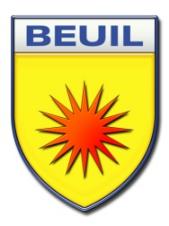 des DELIBERATIONS du CONSEIL MUNICIPALde la Commune de B E U I L	        Alpes-MaritimesLe vendredi neuf décembre deux mille vingt-deux, à 14 heures 00, salle du conseil municipal, régulièrement convoqué, s’est réuni au nombre prescrit par la Loi, le Conseil Municipal de la Commune de BEUIL, Alpes-Maritimes, sous la présidence de Monsieur Nicolas DONADEY, premier adjoint au Maire.                                                                                                                      Date de convocation 05.12.2022Etaient présents : M. Nicolas DONADEY, premier adjoint, M. Alexandre GEFFROY, deuxième adjoint, M. Christian GUILLAUME, troisième adjoint, M. Noel MAGALON, quatrième adjoint, M. Jean-Louis COSSA, conseiller municipal, Absents : M. Roland GIRAUD, Maire, Mme Karine DONADEY, conseillère municipale, M. Arnaud ROCHE, conseiller municipal, M. Rodolphe BIZET, conseiller municipal, M. Frédéric PASQUIER, conseiller municipal, M. François SCHULLER, conseiller municipal, Mme Karel NICOLETTA, conseillère municipaleReprésentés : Mme Karine DONADEY est représentée par M. Christian GUILLAUME aux termes d’une procuration en date à Beuil du 06 décembre 2022, M. Rodolphe BIZET est représenté par M. Nicolas DONADEY aux termes d’une procuration en date à Beuil du 09 décembre 2022, M. Arnaud ROCHE est représenté par M. Alexandre GEFFROY aux termes d’une procuration en date à Beuil du 07 décembre 2022, M. François SCHULLER est représenté par M. Noël MAGALON aux termes d’une procuration en date à Beuil du 08 décembre 2022A été nommé Secrétaire de Séance : M. Christian GUILLAUME.DELIBERATION N° 6 : EXTINCTION DE L’ECLAIRAGE PUBLIC SUR CERTAINES PLAGES HORAIRES :Monsieur Christian GUILLAUME, troisième adjoint au Maire expose : Afin de maîtriser notre consommation énergétique, de protéger la biodiversité nocturne, et de rentrer dans les normes RICE, la commune de Beuil a décidé de mettre en place un plan d'action sur la maîtrise de la consommation énergétique et l’extinction de l'éclairage public sur certaines plages horaires. Celui-ci mené en collaboration avec le pôle RICE de la Communauté de Communes des Alpes d’Azur et le SICTIAM énergie, s'articule en 2 temps :Le premier temps consiste en une phase test de coupure entre 23h et 5h du matin sur des zones de trafic faibleLe second temps consiste en la mise en place d'actions telles que :Le remplacement par LED ambrées vers le solLa diminution de l'intensitéLa coupure nocturne Qui seront mises en place selon un zonage à déterminer. Les horaires de coupure pourront varier suivant l'aspect saisonnier.Monsieur Christian GUILLAUME rappelle que l’économie budgétaire de ce plan d’action sera conséquente au vu des investissements. En conséquence, Monsieur Christian GUILLAUME demande au conseil municipal de valider ce plan d’action et d’autoriser le Maire à le mettre en pratique.Le Conseil Municipal, ouïe l’exposé de Monsieur GUILLAUME :VALIDE le plan d’action sur la maîtrise de la consommation énergétique et l’extinction de l’éclairage public sur certaines plages horairesAUTORISE le Maire à mettre ce plan d’action en pratique.VOTES :Pour : 9Contre : 0Abstentions : 0Délibération adoptée à l’unanimité.Fait et délibéré à BEUIL, les jour, mois et an que dessus et ont signé au registre tous les membres présents.										Pour le Maire empêchéLe premier adjointDélibération télétransmiseà la Préfecture des Alpes-Maritimes :